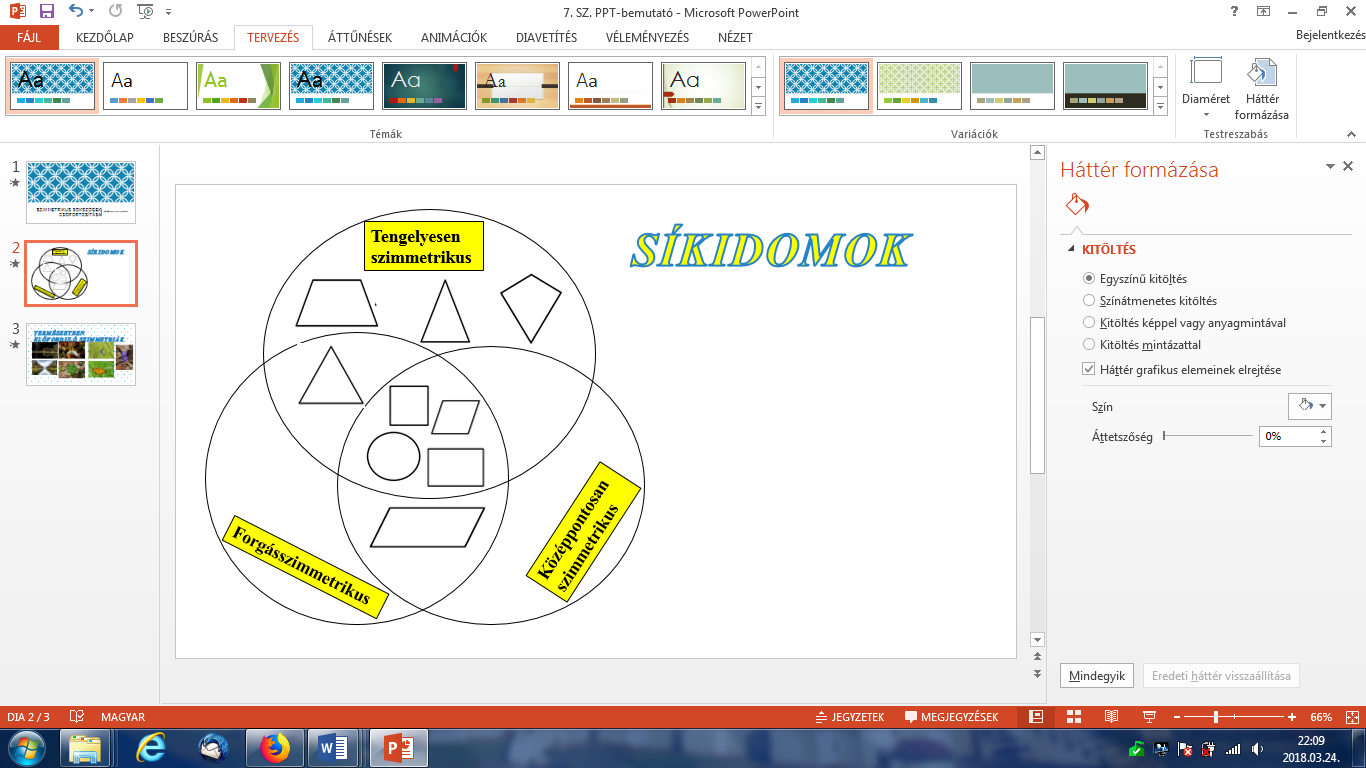 __________________________________________________________________________________